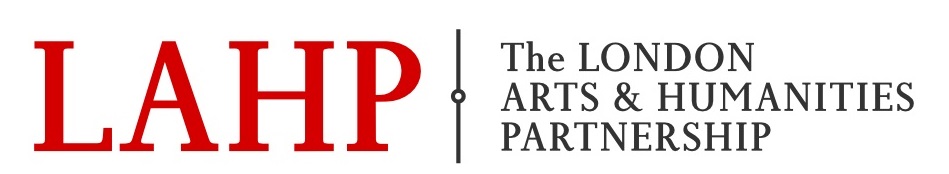 London Arts and Humanities Doctoral Training Partnership Collaborative Doctoral Awards 2021-22Reference form1. Student Details2. Referee’s details 3. Reference Please provide a reference (max. 750 words) for the above candidate in support to their application to the LAHP Collaborative Doctoral Award scheme to include the following:Preparedness of the applicant (Previous academic achievements in relevant subject areas and/or relevant professional / practitioner experience, particularly for applicants with non-standard academic trajectories); relevant knowledge, skills and/or training for proposed research).Suitability of the student to work with the proposed non-HEI partner First name:      Surname/ Family name:      Email address:        Email address:        Student ID (where known):      Student ID (where known):      First Name:      Surname/Family Name:      Email address:      Institution:      In which capacity do you know the applicant?:      